                                                                	|Minutes of Meeting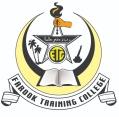 Department Name :  MEd. Association Meeting date | time 6/20/2020 7:30 PM | Meeting location Online MeetingMeeting Agenda Date 20/06/2020|Time allotted 1|From 7.30pm To 8.00 pm| Presenter Mr. Muhammed Fais KPThe M. Ed students of Farook Training College decided to take up the T. V challenge to help out the students who lacked the facilities for online learning in the Lock down Covid 19 period 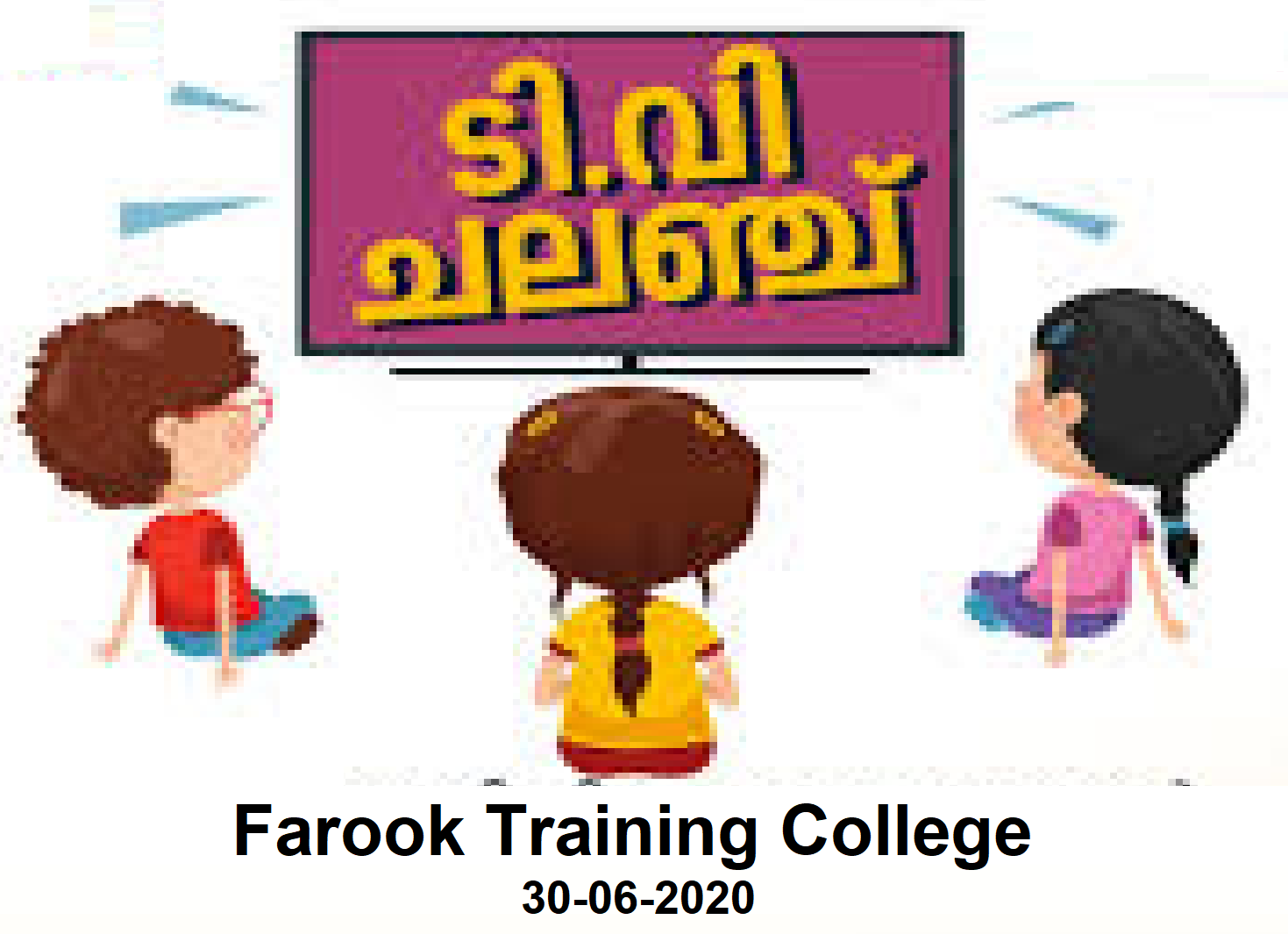 ReportFarook Training College lend a hand in the T. V challenge30th June 2020. The M. Ed students of Farook Training College took up the T. V challenge to help out the students who lacked the facilities for online learning on 30/06/2020(Tuesday). The Principal of the college Dr. T. Mohamed Salim handed over the T.V to the students in the presence of M.Ed coordinator Dr. T.K Umer Farooque and Dr. Fathima Jaseena M.P.M and M.Ed class rep Shiji P.CGallery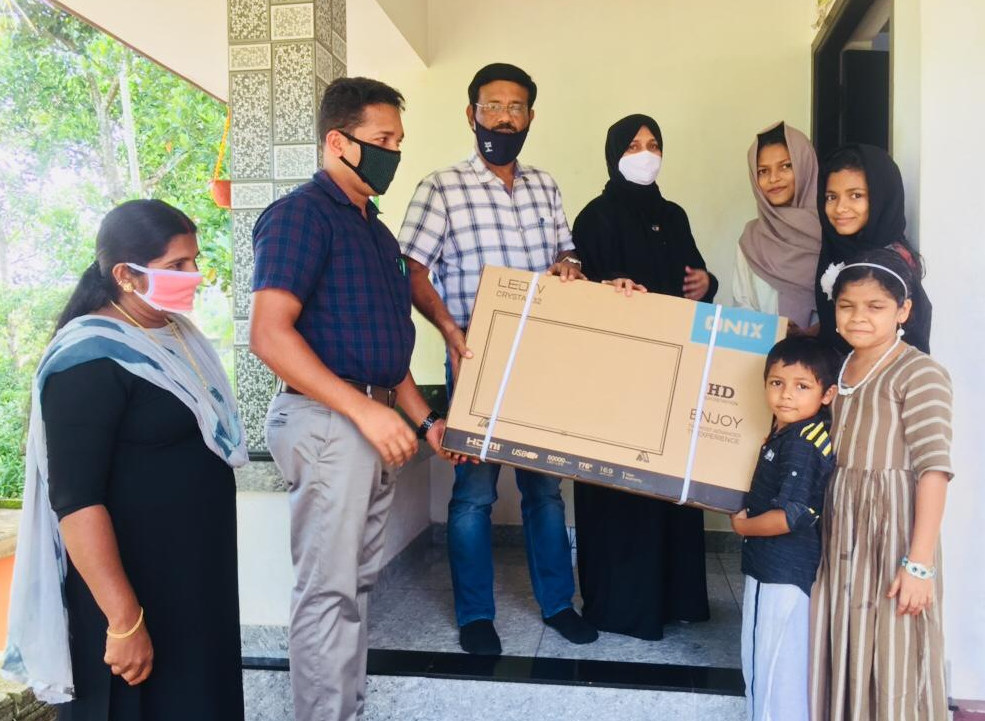 Gallery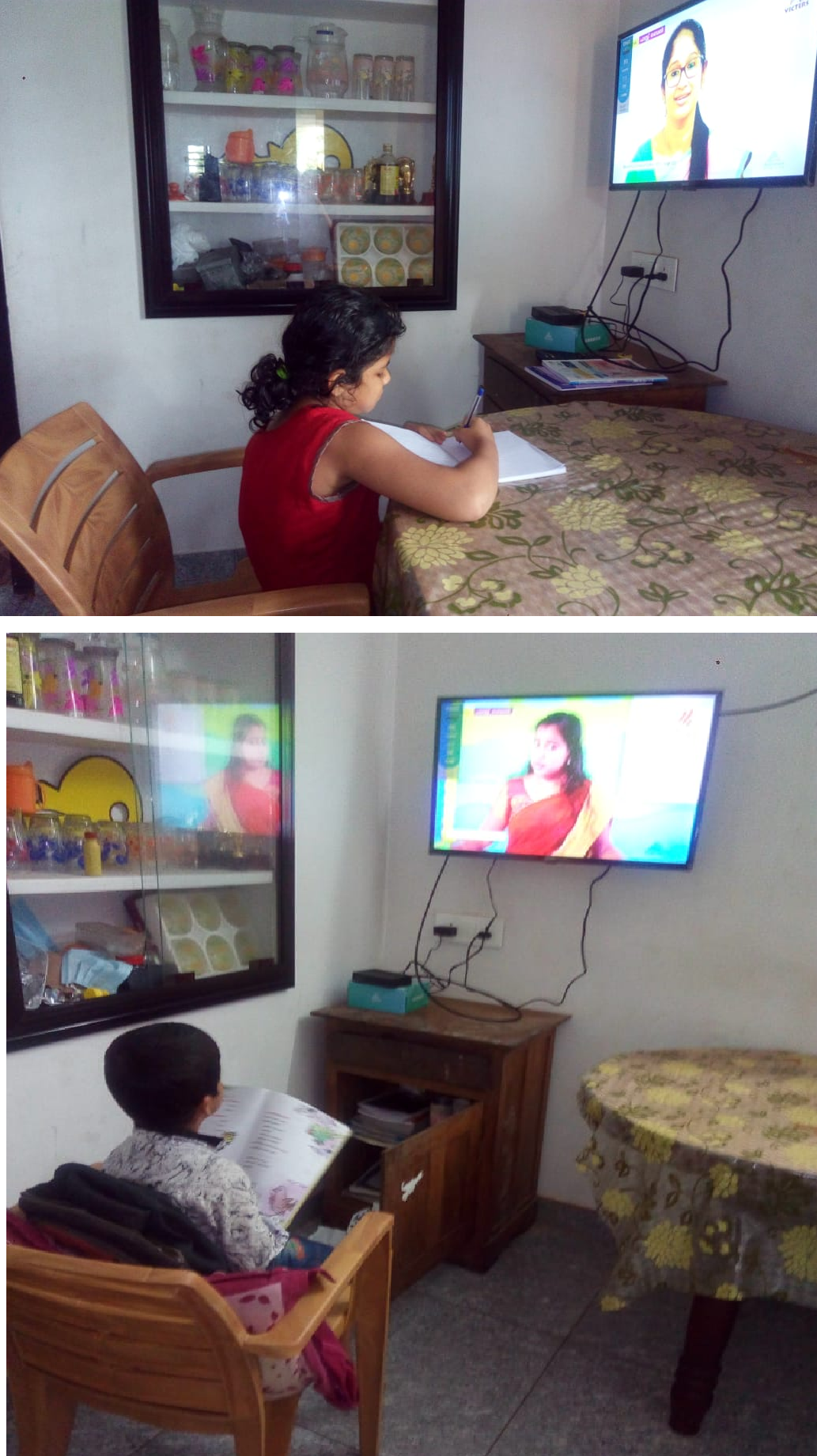 Appendix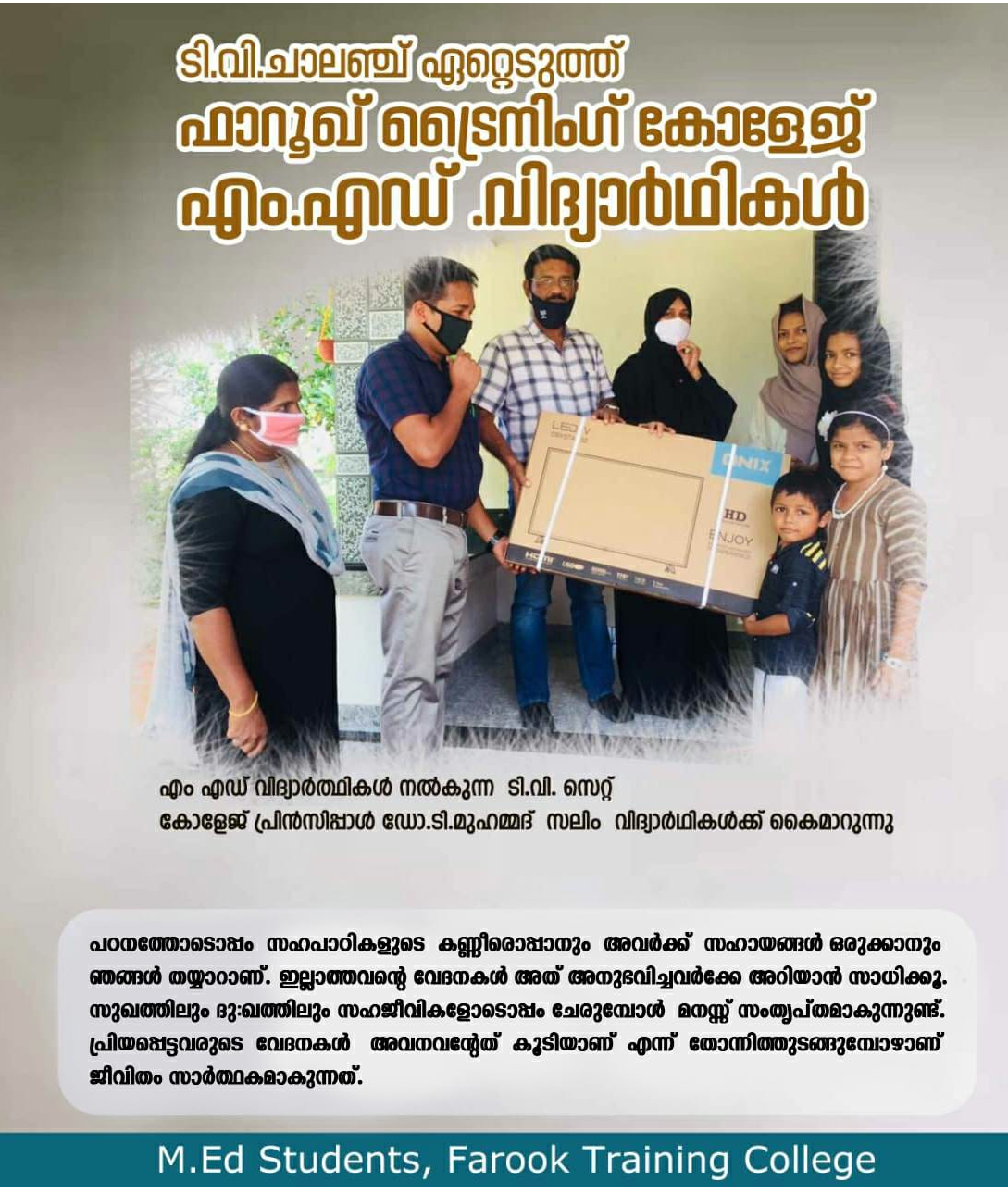 Prepared by Media Cell, FTC